Camp 674 / 675 / 1016 Old Dean Common Camp, Camberley, Bagshot, SurreyNOTE – the two camps are listed separately in both of the above records. However, with the same name and NGRs given less than 0.5km away, at the moment I have grouped them together.1947 Camp List1947 Camp List1947 Camp List1947 Camp List1947 Camp List1947 Camp List675(G.W.Coy)  SOld Dean Common Camp, Camberley, SurreyCamberley 15530(W.O.)V/1270/41016(G.Wkg.Coy)  SOld Dean Common, Camberley, SurreyCamberley 115430V/1270/4Prisoner of War Camps (1939 – 1948)  -  Project report by Roger J.C. Thomas - English Heritage 2003Prisoner of War Camps (1939 – 1948)  -  Project report by Roger J.C. Thomas - English Heritage 2003Prisoner of War Camps (1939 – 1948)  -  Project report by Roger J.C. Thomas - English Heritage 2003Prisoner of War Camps (1939 – 1948)  -  Project report by Roger J.C. Thomas - English Heritage 2003Prisoner of War Camps (1939 – 1948)  -  Project report by Roger J.C. Thomas - English Heritage 2003Prisoner of War Camps (1939 – 1948)  -  Project report by Roger J.C. Thomas - English Heritage 2003Prisoner of War Camps (1939 – 1948)  -  Project report by Roger J.C. Thomas - English Heritage 2003Prisoner of War Camps (1939 – 1948)  -  Project report by Roger J.C. Thomas - English Heritage 2003OS NGRSheetNo.Name & LocationCountyCond’nType 1945CommentsSU 8849 6173175674 / 675Old Dean Common Camp, Camberley, BagshotSurrey4German Working CampSite occupied by housing.SU 8837 62181751016Old Dean Common Camp, Camberley, BagshotSurrey5German Working CampPrecise location not identified. NGR for CommonLocation: First entry shown at xBefore the camp: Military buildings in the area were used by free French Forces before D-day.Pow Camp: After the camp: Further Information:Information about PoW camps on Old Dean Common & Chobham Common- https://www.bagshotvillage.org.uk/know/pow.shtml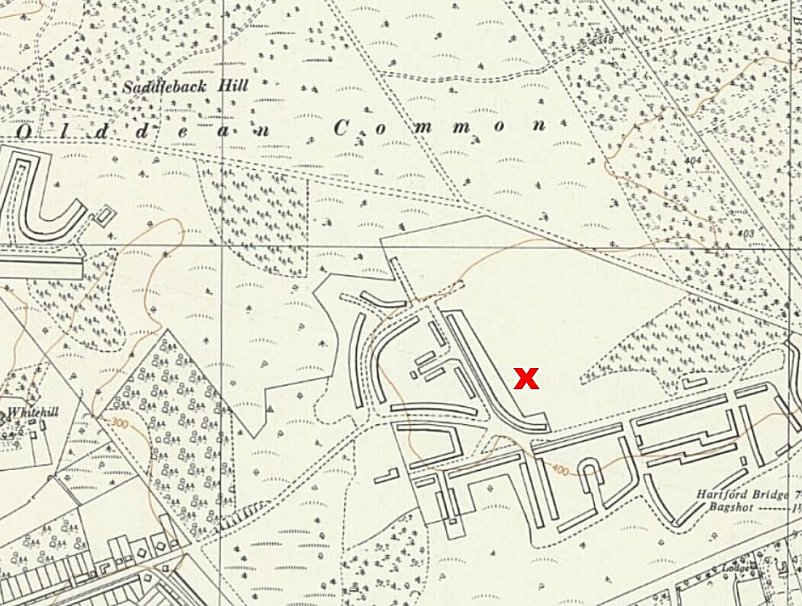 Location: First entry shown at xBefore the camp: Military buildings in the area were used by free French Forces before D-day.Pow Camp: After the camp: Further Information:Information about PoW camps on Old Dean Common & Chobham Common- https://www.bagshotvillage.org.uk/know/pow.shtmlOrdnance Survey 1961